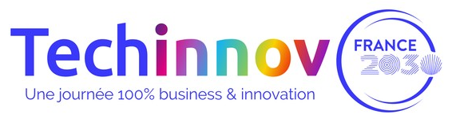 La Présidence de la République accorde son haut patronage à l’édition 2024 de TechinnovUne convention d’affaires au service des ambitions de France 2030Paris, le xx février 2024 – Techinnov, l’événement business & innovation porté par la CCI Essonne et la CCI Ile-de-France, annonce que le Président de la République Monsieur Emmanuel Macron soutient, à travers son haut patronage, l’édition 2024 de la convention d’affaires Techinnov.L’évènement, qui aura lieu le 26 mars au Parc Floral, sera l’occasion pour les startups et donneurs d’ordre de se rencontrer autour de six grandes thématiques : la SporTech, la HealthTech, la FoodTech et AgriTech, l’énergie et la décarbonation, la transformation numérique et la Tech’2030. L’événement s’inscrit en droite ligne du plan gouvernemental “France 2030”, un plan d’investissement de 54 milliards d’euros doit permettre de rattraper le retard industriel français, d’investir massivement dans les technologies innovantes ou encore de soutenir la transition écologique.La mission de Techinnov est en effet cruciale pour le tissu économique français et le déploiement de l’innovation dans notre pays. Les grands groupes témoignent de plus en plus d’intérêts pour les startups : pour Raise et Bain & Company, 67% des grandes entreprises déclarent être sensibilisées aux bénéfices et enjeux opérationnels des collaborations avec les startups. De plus, 6 startups interrogées sur 10 indiquent éprouver des difficultés à entrer en contact avec eux, et pour 75% les cycles de ventes sont trop longs.“Trouver le bon interlocuteur au sein d’un grand groupe peut prendre un à deux ans à une start-up, explique Aurélie Hard, cheffe de projet de la CCI Essonne et en charge de Techinnov. Sur Techinnov, une startup décroche une quinzaine de rendez-vous en moyenne.”Techinnov en trois chiffres : Plus de 2 000 décideursPlus de 6 500 rendez-vous d’affaires entre startups, grands groupes et investisseurs700 entreprises innovantesÀ propos de Techinnov Organisée par la CCI Essonne pour le compte de la CCI Paris Ile-de-France, la convention d'affaires Techinnov est depuis 17 ans « LE » lieu de fertilisation croisée des innovations entre filières industrielles. La manifestation offre chaque année à ses 2 000 Top décideurs l'opportunité de rencontrer des partenaires technologiques et commerciaux pour leur ouvrir des champs souvent insoupçonnés. Une « market place » incontournable qui génère 6 500 rendez-vous qualifiés entre grands comptes, PME/PMI, startups, laboratoires de recherche et investisseurs, l'innovation étant le fruit de l'association de compétences et de complémentarités multiples. Contacts Presse Patrick Perdriat et Rémy Roche Agence Yucatan pperdriat@yucatan.fr / rroche@yucatan.fr +33 1 53 63 27 22 / +33 1 53 63 27 20